LI: To use relative clauses in my writing. I will be successful if…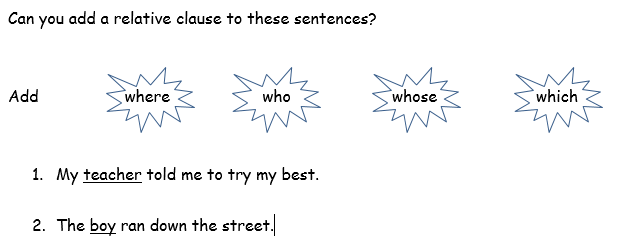 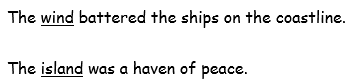 I can identify what a relative clause isI know it follows a noun.I know that it starts with who, which, where, when, what  I remember to trap it with 2 commas either side.